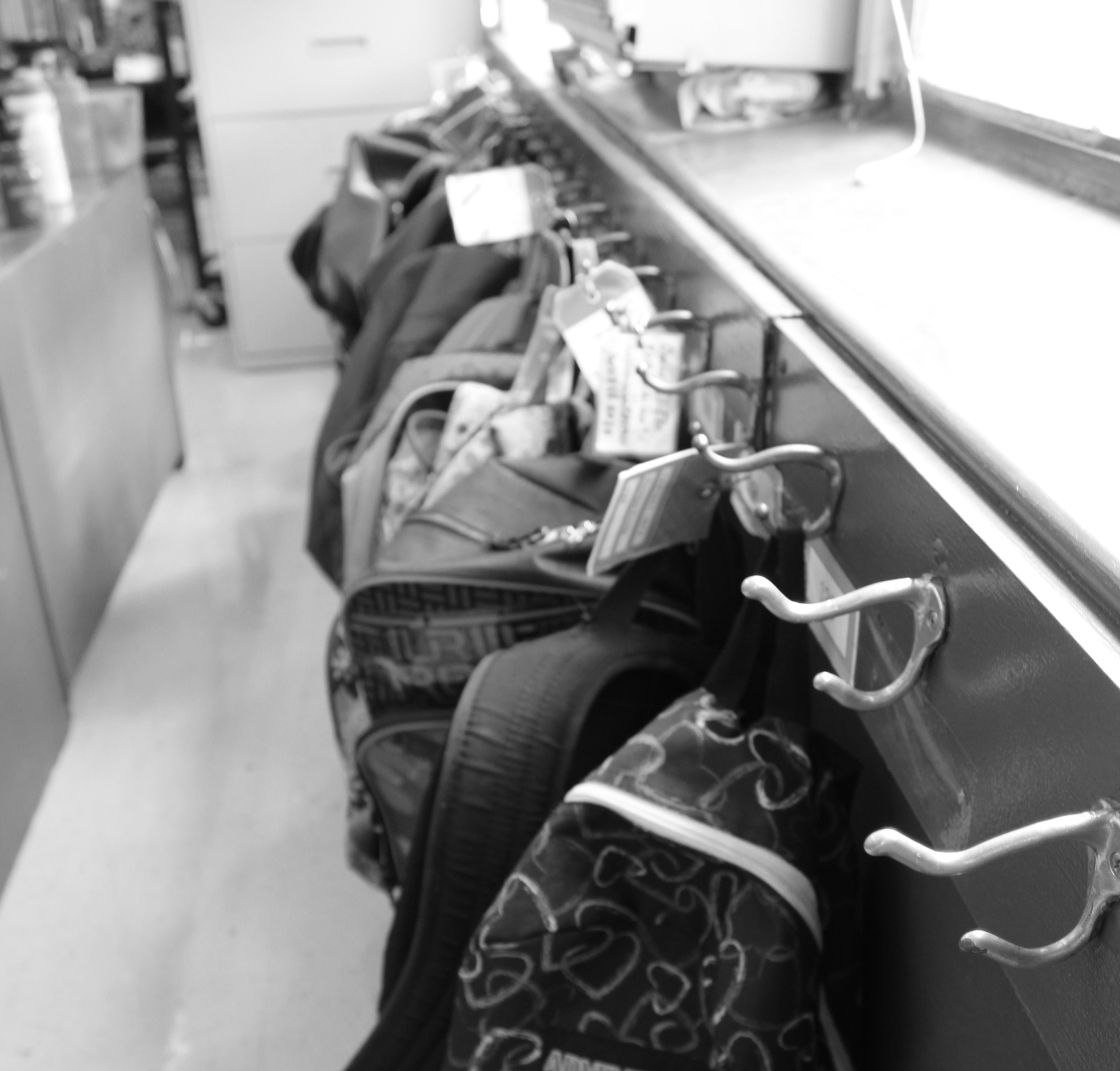 


Functional Delay Evaluation Guidance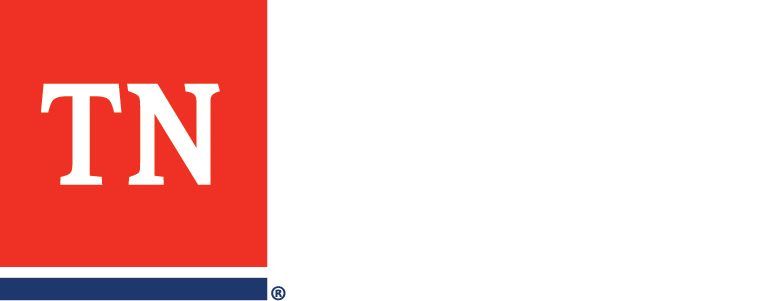 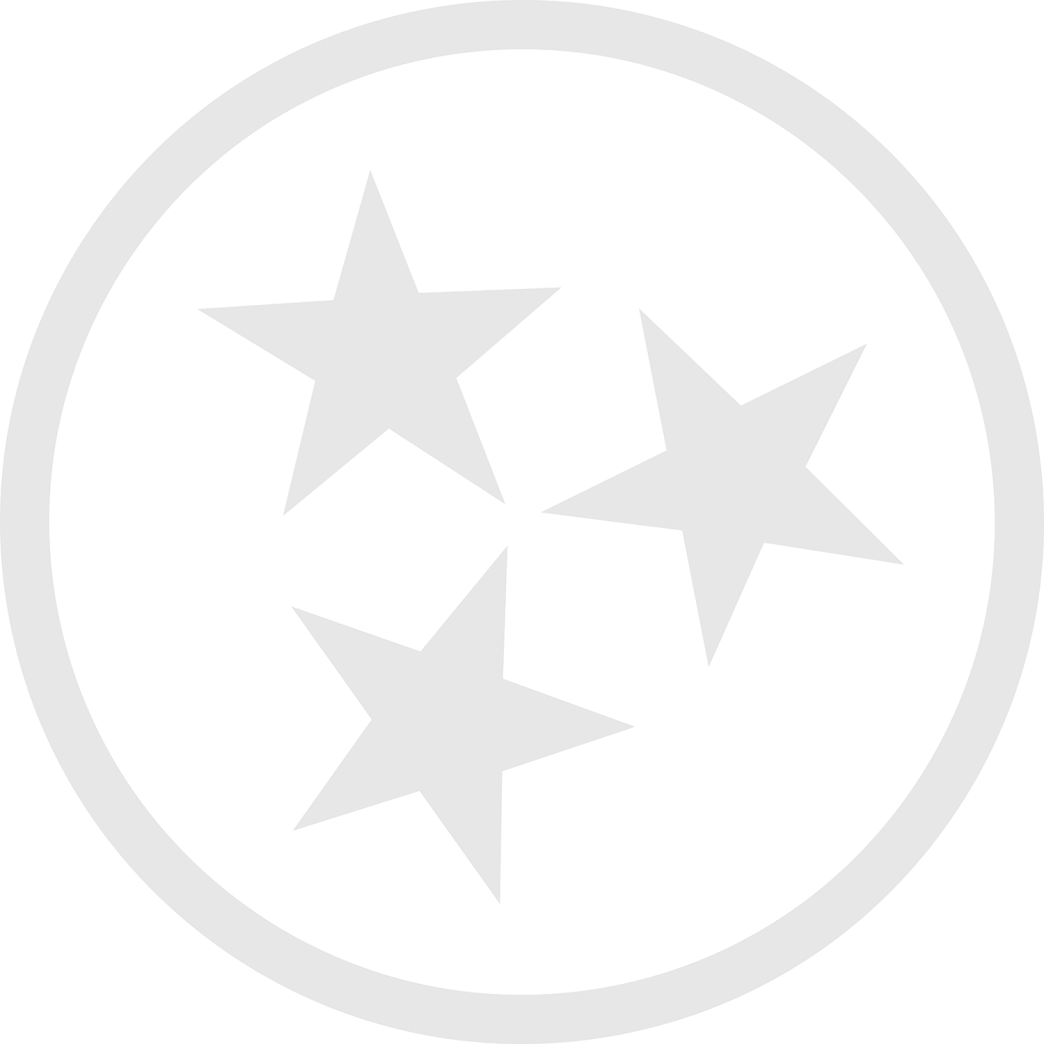 Tennessee Department of Education | Revised November 2018AcknowledgementsThe department recognizes and appreciates all of the listed educational professionals, higher education faculty, parents, and advocates contributed to the development of the Functional Delay Evaluation Guidance for their time and effort.Table of ContentsIntroductionSection I:	Tennessee DefinitionSection II:	Pre-referral and Referral ConsiderationsSection III:	Comprehensive Evaluation Section IV:	Eligibility ConsiderationsSection V:	Re-evaluation ConsiderationsAppendix A:	TN Assessment Instrument Selection FormAppendix B:	AssessmentsAppendix C:	Adaptive Functioning Skills in School (5 to 10 year-old students)Appendix D:	Adaptive Functioning at School (11 years and older)Appendix E:	Adaptive Functioning Skills in the Home (5 to 10 year-old students)Appendix F:	Adaptive Skill-Based Checklist for Home (11 years and older)Appendix G:	Observation Form: ID/FD Checklist FormatAppendix H:	Observation Form: ID/FD NarrativeAppendix I:	Exclusionary Factors WorksheetAppendix J:	Assessment Documentation FormIntroductionThis document is intended to provide school teams guidance when planning for student needs, considering referrals for evaluations, and completing evaluations/re-evaluations for educational disabilities. Disability definitions and required evaluation procedures and can be found individually on the Tennessee Department of Education website (here).Every educational disability has a state definition, found in the TN Board of Education Rules and Regulations Chapter 0520-01-09. Functional delay is not a federally recognized disability, but does have a federal definition included in the Individuals with Disabilities Education Act (IDEA). The student must be evaluated in accordance with IDEA Part B regulations, and such an evaluation must consider the student’s individual needs, must be conducted by a multidisciplinary team with at least one teacher or other specialist with knowledge in the area of suspected disability, and must not rely upon a single procedure as the sole criterion for determining the existence of a disability. Both nonacademic and academic interests must comprise a multidisciplinary team determination, and while Tennessee criteria is used, the team possess the ultimate authority to make determinations. Section I: Tennessee DefinitionTennessee Definition of Functional DelayFunctional delay means a continuing significant disability in intellectual functioning and achievement which adversely affects the student’s ability to progress in the general school program, but adaptive behavior in the home or community is not significantly impaired and is at or near a level appropriate to the student’s chronological age, including:(1)	Significantly impaired intellectual functioning which is two or more standard deviations below the mean, and difficulties in these areas cannot be the primary reason for significantly impaired scores on measures of intellectual functioning:(a)	Limited English proficiency;(b)	Cultural factors;(c)	Medical conditions that impact school performance;(d)	Environmental factors; and(e)	Communication, sensory, or motor disabilities.(2)	Deficient academic achievement which is at or below the fourth percentile in two or more total or composite scores in the following areas:(a)	Basic reading skills;(b)	Reading fluency skills;(c)	Reading comprehension;(d)	Mathematics calculation;(e)	Mathematics problem solving; and(f)	Written expression.(3)	Home or school adaptive behavior scores that fall above the level required for meeting intellectual disability eligibility standards.(4)	Other disability categories shall be used if they are more descriptive of student strengths and needs. The team must determine that underachievement is not primarily the result of visual, motor, hearing disability, intellectual disability, speech or language impairment, or a specific learning disability.What does this mean?When analyzing the definition of functional delay, typically the following requires further clarification:intellectual functioningadaptive behaviorother disability categories shall be used if they are more descriptive of student strengths and needsadversely affects a child’s educational performanceIntellectual FunctioningIntellectual functioning, also called intelligence or cognitive ability, refers to general mental capacity, such as learning, reasoning, problem solving, abstract thinking, judgment, academic learning (ability to learn in school via traditional teaching methods), and experiential learning (the ability to learn through experience, trial and error, and observation).Adaptive BehaviorAdaptive behavior skills can be assessed in the home and school/community setting. According to the AAIDD (11th Ed., 2010) Adaptive behavior is the collection of conceptual, social, and practical skills that are learned and performed by children independently in their everyday lives. Although not a complete list, below are some of the commonly referred to adaptive behavior skills:Conceptual skills look at the child’s language and literacy skills, money, time, number concepts, and self-direction.Social skills include the child’s interpersonal skills, social responsibility, self-esteem, gullibility, naiveté, social problem solving, and the ability to follow rules/obey laws and to avoid being victimized.Practical skills include activities of daily living, occupational skills, healthcare, travel/transportation, schedules/routines, safety, use of money, use of the telephone.Adaptive behavior (conceptual, social, practical skills) in the home, school, day care center, residence, and/or program should be assessed.Based on the definition of functional delay, assessed adaptive behaviors (see Section III guidance) fall above the level required for meeting intellectual disability eligibility standards. This means that no domain (e.g., conceptual, social, or practical) score is less than two standard deviations away from the mean with consideration of the standard error of measure (e.g., standard score above 70 or 75/76, depending on whether the standard error of measurement is used) on the particular measure. Domains are typically reported as index scores or composite scores on standardized rating scales. Other disability categories shall be used if they are more descriptive of student strengths and needs. The team must determine that underachievement is not primarily the result of visual, motor, or hearing disability, intellectual disability, speech or language impairment, or a specific learning disability.When considering functional delay as an educational disability, teams need to keep in mind that functional delay is a Tennessee-specific educational disability category. There are currently no other states that include this disability category for services, nor is functional delay a clinical term used outside Tennessee’s educational system. Therefore, teams should be cautious when considering this disability, and it should only be used if a student does not meet the criteria associated with the disabilities above. See the department’s special education evaluation and eligibility website for specific information regarding evaluation and eligibility criteria for the listed disabilities. Adversely Affects a Child’s Educational PerformanceOne of the key factors in determining whether a student demonstrates an educational disability under IDEA and state special education rules, is that the defined characteristics of the disability adversely affect a child’s education performance. The impact of those characteristics must indicate that s/he needs the support of specially designed instruction or services beyond accommodations and interventions of the regular environment. When considering how to determine this, teams should consider if the student requires specially designed instruction in order to benefit from his/her education program based on identified deficits that could impact a student’s performance such as the inability to communicate effectively, significantly below average academic achievement, the inability to independently navigate a school building, or the inability to take care of self-care needs without support. Therefore, how disability characteristics may adversely impact educational performance applies broadly to educational performance, and teams should consider both quantity and quality of impact in any/all related areas (e.g., academic, emotional, communication, social, etc.).Section II: Pre-referral and Referral ConsiderationsThe Special Education Framework provides general information related to pre-referral considerations and multi-tiered interventions in component 2.2. It is the responsibility of school districts to seek ways to meet the unique educational needs of all children within the general education program prior to referring a child to special education. By developing a systematic model within general education, districts can provide preventative, supplementary differentiated instruction and supports to students who are having trouble reaching benchmarks. Pre-referral InterventionsStudents who have been identified as at risk will receive appropriate interventions in their identified area(s) of deficit. These interventions are determined by school-based teams by considering multiple sources of academic and behavioral data.  One way the Tennessee Department of Education (“department”) supports prevention and early intervention is through multi-tiered systems of supports (MTSS). The MTSS framework is a problem-solving system for providing students with the instruction, intervention, and supports they need with the understanding there are complex links between students’ academic and behavioral, social, and personal needs. The framework provides multiple tiers of interventions with increasing intensity along a continuum. Interventions should be based on the identified needs of the student using evidenced-based practices. Examples of tiered intervention models include Response to Instruction and Intervention (RTI2), which focuses on academic instruction and support, and Response to Instruction and Intervention for Behavior (RTI2-B). Within the RTI2 Framework and RTI2-B Framework, academic and behavioral interventions are provided through Tier II and/or Tier III interventions (see MTSS Framework, RTI2 Manual, and RTI2-B Manual).These interventions are in addition to, and not in place of, on-grade-level instruction (i.e., Tier I). It is important to recognize that ALL students should be receiving appropriate standards-based differentiation, remediation, and reteaching, as needed in Tier I, and that Tiers II and III are specifically skills-based interventions.It is important to document data related to the intervention selection, interventions (including the intensity, frequency, and duration of the intervention), progress monitoring, intervention integrity and attendance information, and intervention changes to help teams determine the need for more intensive supports. This also provides teams with information when determining the least restrictive environment needed to meet a student’s needs. Background ConsiderationsTeams should consider factors that could influence performance and perceived ability prior to referral to assist the team in making decisions regarding evaluation needs. There are specific factors that should be ruled out as the primary cause of perceived deficits. The factors can be present alongside intellectual disability; the intention of addressing factors is to prevent teams from misidentifying disability if they were to fail to consider the impact of them on daily functioning or in planning assessments. In order to make sure all are addressed, teams should complete the Exclusionary Factors Worksheet found in Appendix I. Exclusionary factors include: Lack of instruction: Information obtained during assessment indicates lack of instruction in reading and math is not the determinant factor in this student’s inability to progress in the general education curriculum. Students who have experienced interrupted learning by having changed schools multiple times, by being absent frequently, or by having moved in or out of the country lack curricular stability. This leads to instructional gaps and limited performance on academic tasks, which in turn may lead to behavioral difficulties.Limited English proficiency: As with disproportionality related to race/ethnicity, disproportionality related to English learners is also of concern. When gathering information regarding how a student interacts with others and responds to differing social situations, the team should consider the role of the student’s dominant social norm(s) as it impacts social relationships.Limited English proficiency must be ruled out as the primary reason that the team suspects a disability. If there is another language spoken primarily by the student or spoken primarily at home, the team needs to document the reason English proficiency is not the primary reason for cognitive and adaptive deficits. Teams should also consider information regarding a student’s language skill in his/her dominant language, as deficits in receptive, expressive, and/or pragmatic language are likely to have a significant impact on developing and maintaining social relationships.Cultural background differences: Disproportionality is a concern in regards to intellectual disability, as it indicates there are a higher percentage of minority students identified for special education supports compared to the overall school population. Research suggests a student’s race and ethnic background has a significant influence on the probability s/he will be misidentified as a student with a disability, leading to lasting negative effects. Not only does misidentification lead to unwarranted provision of services and supports, but it also limits a student’s access to rigorous curricula, limits access to collaborate with academically and behaviorally capable peers, diminishes expectations by creating false impressions of a student’s cognitive and/or achievement prowess, and in essence racially segregates peers from the majority population. Medical conditions: Some children struggle within the academic setting because of physical and/or medical conditions that interfere with learning. Therefore, school staff should encourage the child’s family to consult with the pediatrician on these matters. School staff should check visual and auditory acuity to determine whether these skills are currently within normal limits (or being corrected and/or accommodated) before questioning an intellectual disability. In addition, there are medications that can impact cognitive functioning, and thus the health condition may be the primary cause of underperformance. See the other health impairment disability for more information.Students who have experienced head injuries that are not congenital, degenerative, or related to birth trauma may demonstrate learning and/or behavior problems that mimic characteristics of an intellectual disability. These students should be considered under the criteria of a traumatic brain injury (TBI). Should evidence of a TBI exist, school staff should rule in/out this educational disability as part of any intellectual disability decision-making process.Environmental factors: (Frequent moves, residence in economically disadvantaged neighborhoods, life stress) Poverty and family stressors are key environmental indicators of students at risk. Be careful to rule out limited exposure to vocabulary, experiences, or resources to be the primary cause of underperformance on assessment measures. Students who have experienced emotional issues or traumatic events, including those who have suffered abuse or neglect, frequently do not perform to their potential. These children should be allowed time to heal, and educational supports should be tailored to meet their needs. Often, these traumatic events are both acute and transient as opposed to the long-standing nature of an intellectual disability.Communication: Children with severe language impairments may struggle academically in all subjects. It is important to address language concerns in conjunction with cognitive ability to rule out that deficits are not purely due to communication impairments. Students with autism and other pervasive developmental disorders, also known as Autism Spectrum Disorders (ASD), exhibit delays in communication, social interaction, and behavior that can be misconstrued as an intellectual disability. Should evidence of ASD exist, school staff should rule in/out this educational disability as part of any intellectual disability decision-making process.Sensory disabilities: The term sensory disabilities refer to hearing or visual (including blindness) impairments, deafness, and deaf blindness. A child may demonstrate a sensory disorder and an intellectual disability. However, it is important to ensure the factors related to a sensory disability are not the cause of underperformance on assessment measures which could lead to misidentification of intellectual disability.The School Team’s RoleA major goal of the school-based pre-referral intervention team is to adequately address students’ academic and behavioral needs. The process recognizes many variables affecting learning. Thus, rather than first assuming the difficulty lies within the child, team members and the teacher should consider a variety of variables that may be at the root of the problem, including the curriculum, instructional materials, instructional practices, and teacher perceptions. When school teams meet to determine intervention needs, there should be an outlined process that includes:documentation, using multiple sources of data, of difficulties and/or areas of concern;a problem-solving approach to address identified concernsdocumentation of interventions, accommodations, strategies to improve area(s) of concern;intervention progress monitoring and fidelity; a team decision-making process for making intervention changes and referral recommendations based on the student’s possible need for more intensive services and/or accommodations; and examples of pre-referral interventions and accommodations.Referral Information: Documenting Important Pieces of the PuzzleWhen considering a referral for an evaluation the team should review all information available to help determine whether the evaluation is warranted and determine the assessment plan. The following data from the general education intervention phase that can be used includes:reported areas of academic difficulty,documentation of the problem,evidence that the problem is chronic,medical history and/or reports documenting Mental Retardation,records or history of significant developmental delays across all learning domains,record of modifications attempted,school attendance and school transfer information,multi-sensory instructional alternatives, andcontinued lack of progress.ReferralPursuant to IDEA Regulations at 34 C.F.R. §300.301(b), a parent or the school district may refer a child for an evaluation to determine if the child is a child with disability. If a student is suspected of an educational disability at any time, s/he may be referred by the student's teacher, parent, or outside sources for an initial comprehensive evaluation based on referral concerns. The use of RTI2 strategies may not be used to delay or deny the provision of a full and individual evaluation, pursuant to 34 CFR §§300.304-300.311, to a child suspected of having a disability under 34 CFR §300.8. For more information on the rights to an initial evaluation, refer to Memorandum 11-07 from the U.S. Department of Education Office of Special Education and Rehabilitative Services.School districts should establish and communicate clear written referral procedures to ensure consistency throughout the district. Upon referral, all available information relative to the suspected disability, including background information, parent and/or student input, summary of interventions, current academic performance, vision and hearing screenings, relevant medical information, and any other pertinent information should be collected and must be considered by the referral team. The team, not an individual, then determines whether it is an appropriate referral (i.e., the team has reason to suspect a disability) for an initial comprehensive evaluation. The school team must obtain informed parental consent and provide written notice of the evaluation. Parent Request for Referral and EvaluationIf a parent refers/requests their child for an evaluation, the school district must meet within a reasonable time to consider the request following the above procedures for referral.If the district agrees that an initial evaluation is needed, the district must evaluate the child. The school team must then obtain informed parental consent of the assessment plan in a timely manner and provide written notice of the evaluation. If the district does not agree that the student is suspected of a disability, they must provide prior written notice to the parent of the refusal to evaluate. The notice must include the basis for the determination and an explanation of the process followed to reach that decision. If the district refuses to evaluate or if the parent refuses to give consent to evaluate, the opposing party may request a due process hearing. TN Assessment Team Instrument Selection FormIn order to determine the most appropriate assessment tools, to provide the best estimate of skill or ability, for screenings and evaluations, the team should complete the TN Assessment Instrument Selection Form (TnAISF) (see Appendix A). The TnAISF provides needed information to ensure the assessments chosen are sensitive to the student’s:cultural-linguistic differences;socio-economic factors; andtest taking limitations, strengths, and range of abilities.Section III: Comprehensive Evaluation When a student is suspected of an educational disability and/or is not making progress with appropriate pre-referral interventions that have increased in intensity based on student progress, s/he may be referred for a psychoeducational evaluation. A referral may be made by the student's teacher, parent, or outside sources at any time.Referral information and input from the child’s team lead to the identification of specific areas to be included in the evaluation. All areas of suspected disability must be evaluated. In addition to determining the existence of a disability, the evaluation should also focus on the educational needs of the student as they relate to a continuum of services. Comprehensive evaluations shall be performed by a multidisciplinary team using a variety of sources of information that are sensitive to cultural, linguistic, and environmental factors or sensory impairments. The required evaluation participants for evaluations related to suspected disabilities are outlined in the eligibility standards. Once written parental consent is obtained, the school district must conduct all agreed upon components of the evaluation and determine eligibility within sixty (60) calendar days of the district’s receipt of parental consent. English Learners To determine whether a student who is an English learner has a disability it is crucial to differentiate a disability from a cultural or language difference. In order to conclude that an English learner has a specific disability, the assessor must rule out the effects of different factors that may simulate language disabilities. One reason English learners are sometimes referred for special education is a deficit in their primary or home language. No matter how proficient a student is in his or her primary or home language, if cognitively challenging native language instruction has not been continued, he or she is likely to demonstrate a regression in primary or home language abilities. According to Rice and Ortiz (1994), students may exhibit a decrease in primary language proficiency through: inability to understand and express academic concepts due to the lack of academic instruction in the primary language, simplification of complex grammatical constructions, replacement of grammatical forms and word meanings in the primary language by those in English, and the convergence of separate forms or meanings in the primary language and English. These language differences may result in a referral to special education because they do not fit the standard for either language, even though they are not the result of a disability. The assessor also must keep in mind that the loss of primary or home language competency negatively affects the student’s communicative development in English. In addition to understanding the second language learning process and the impact that first language competence and proficiency has on the second language, the assessor must be aware of the type of alternative language program that the student is receiving. The assessor should consider questions such as: In what ways has the effectiveness of the English as a second language (ESL) instruction been documented? Was instruction delivered by the ESL teacher?Did core instruction take place in the general education classroom? Is the program meeting the student’s language development needs? Is there meaningful access to core subject areas in the general education classroom? What are the documented results of the instruction? Were the instructional methods and curriculum implemented within a sufficient amount of time to allow changes to occur in the student’s skill acquisition or level? The answers to these questions will help the assessor determine if the language difficulty is due to inadequate language instruction or the presence of a disability. It is particularly important for a general education teacher and an ESL teacher/specialist to work together in order to meet the linguistic needs of this student group. To ensure ELs are receiving appropriate accommodations in the classroom and for assessment, school personnel should consider the following when making decisions:Student characteristics such as:Oral English language proficiency levelEnglish language proficiency literacy levelFormal education experiencesNative language literacy skillsCurrent language of instructionInstructional tasks expected of students to demonstrate proficiency in grade-level content in state standardsAppropriateness of accommodations for particular content areas*For more specific guidance on English learners and immigrants, refer to the English as a Second Language Program Guide (August 2016). Best Practices Evaluations for all disability categories require comprehensive assessment methods that encompass multimodal, multisource, multidomain and multisetting documentation.Multimodal: In addition to an extensive review of existing records, teams should gather information from anecdotal records, unstructured or structured interviews, rating scales (more than one; narrow in focus versus broad scales that assess a wide range of potential issues), observations (more than one setting; more than one activity), and work samples/classroom performance products.Multisource: Information pertaining to the referral should be obtained from parent(s)/caregiver(s), teachers, community agencies, medical/mental health professionals, and the student. It is important when looking at each measurement of assessment that input is gathered from all invested parties. For example, when obtaining information from interviews and/or rating scales, consider all available sources—parent(s), teachers, and the student—for each rating scale/interview.Multidomain: Teams should take care to consider all affected domains and provide a strengths-based assessment in each area. Domains to consider include cognitive ability, academic achievement, social relationships, adaptive functioning, response to intervention, and medical/mental health information.Multisetting: Observations should occur in a variety of settings that provide an overall description of the student’s functioning across environments (classroom, hallway, cafeteria, recess), activities (whole group instruction, special area participation, free movement), and time. Teams should have a 360 degree view of the student.Evaluation Procedures for Functional Delay (Standards)A comprehensive evaluation performed by a multidisciplinary team using a variety of sources of information that are sensitive to cultural, linguistic, and environmental factors or sensory impairments to include the following:(1)	Intelligence evaluation with an individual, standardized test of cognition or intellectual ability which takes into consideration the following:(a)	Selection of test instrument(s) that are sensitive to cultural, linguistic, or sensory factors;(b)	Interpretation of test scores which take into account:1.	The standard error of measurement for the test at the 68th percent confidence level; and2.	Factors that may affect test performance; including:(i)	Limited English proficiency;(ii)	Cultural factors;(iii)	Medical conditions that impact school performance;(iv)	Environmental factors;(v)	Communication, sensory, or motor disabilities; and(vi)	Determination that test performance due to these factors is not the primary reason for significantly impaired scores on measures of intellectual functioning.(2)	Achievement evaluation with individual, standardized achievement test(s) in the areas of:(a)	Basic reading skills;(b)	Reading fluency skills;(c)	Reading comprehension;(d)	Mathematics calculation;(e)	Mathematics problem solving; and(f)	Written expression.(3)	Home or school adaptive behavior assessment which is evaluated by individual, standardized instruments and determined by scores as appropriate; and(4)	Documentation, including observation and/or assessment, of how functional delay adversely affects the child’s educational performance in his/her learning environment and the need for specialized instruction and related services (i.e., to include academic and/or nonacademic areas).Evaluation Procedure GuidanceStandard 1: Intellectual FunctioningIntellectual functioning is typically measured by a standardized individually administered assessment of cognitive ability. There are alternate measures (e.g., developmental measures, developmental profiles) for children who are not able to perform on traditional assessment measures. Significantly impaired intellectual functioning is defined as two deviations [i.e., the standard score of the normed test results for the child fall at or below a Standard Score (SS) of 70 (with a mean score of 100, and standard deviation of 15)] +/- the standard error of measure within the specific assessment’s confidence interval, which documents the likely range an individual’s true score falls within.The intellectual functioning evaluation must be conducted by someone with appropriate licensure and training (e.g., school psychologist, licensed psychologist, licensed psychological examiner who is under the direct supervision of a licensed psychologist, licensed senior psychological examiner). Best practice dictates that no one cognitive measure should be used for all assessments. The correct instrument selection must result from a comprehensive review of information obtained from multiple sources prior to evaluation. This practice is critical in obtaining a valid cognitive score. Refer to the TnAISF (Appendix A) when determining the most appropriate assessment. Standard error of measure (SEM): The SEM estimates how repeated measures of a person on the same instrument tend to be distributed around his or her “true” score. The true score is always an unknown because no measure can be constructed that provides a perfect reflection of the true score. SEM is directly related to the reliability of a test; that is, the larger the SEM, the lower the reliability of the test and the less precision there is in the measures taken and scores obtained. Since all measurement contains some error, it is highly unlikely that any test will yield the same scores for a given person each time they are retested.The SEM should be reported and considered when reviewing all sources of data collected as part of the evaluation. Below is guidance on when to use the scores falling within the SEM:Only use on a case-by-case basis.Use is supported by the TnAISF and/or other supporting evidence that the other options may be an under- or overestimate of the student’s ability.Assessment specialists that are trained in intellectual functioning provide professional judgement and documented reasons regarding why this may be used as the best estimate of ability.Factors that should be considered in selecting a cognitive abilities instrument:Choose evaluation instruments that are unbiased for use with minority or culturally or linguistically different student populations (e.g., ELLs). Use instruments that yield assessment results that are valid and reliable indications of the student’s potential. For example, nonverbal measures may better measure cognitive ability for students who are not proficient in English or socioeconomically disadvantaged students. When intelligence test results are significantly skewed in one or more areas of the test battery’s global components due to significant differences in the culturally-accepted language patterns of the student’s subculture, consider administering another measure more closely aligned with the culture, strengths, and abilities of the student.Consider evidence (documented or suspected) of another disability (e.g., ADHD, emotional disturbance, autism, speech and language impairments, hearing impairment, visual impairment, specific learning disabilities).Be mindful that the student’s subculture may not encourage lengthy verbal responses.If a child has previously been evaluated, the total history of assessments and scores should be obtained and considered in order to guide assessment selection, validate results, and interpret results. Consider the following: Are the assessment results consistent over time?Were areas addressed or overlooked on previous evaluations (e.g., areas of strength or weakness)?If the child has another disability, is that impacting the performance on the current test?Have the most appropriate tests been given? For example, have language, culture, test/retest factors been accounted for in the test selection?Do student social mannerisms, emotions, or behaviors create bias in terms of how the student is assessed?The most reliable score on a given cognitive measure is the full scale score, or total composite score, of the assessment tool and should be used when considered valid. A comprehensive cognitive evaluation includes verbal and nonverbal components. However, understanding that factors as mentioned above (e.g., motor or visual limitations, lack of exposure to language, language acquisition, cultural differences, etc.) may influence performance on a measure and depress the overall score, there are other options that can be considered best estimates of ability based on the reliability and validity of alternate composites of given assessments. The assessment specialist trained in cognitive/intellectual assessments should use professional judgment and consider all factors influencing performance in conjunction with adaptive behavior deficits when considering the use of the standard error of measure. A nonverbal measure of ability also MUST be administered if any of the following issues are present: if there are significantly discrepant intellectual assessment domain scores with a lower verbal index/measure compared to other index scores, or if there are language concerns (e.g., suspected language delays or English language proficiency concerns due to English not being the student’s first learned language). If nonverbal assessment does not reflect significantly impaired cognitive functioning in such situations, poor performance on the comprehensive measure may be attributed to underdeveloped language skills/acquisitions or lack of vocabulary exposure that may cause teams to underestimate ability. Standard 2: Achievement evaluation, with individual, standardized achievement test(s) in the areas of basic reading skills, reading fluency skills, reading comprehension, mathematics calculation, mathematics problem solving, and written expression.An individual standardized achievement test must be administered to address all academic areas mentioned in the standard. The TnAISF (see Appendix A) should help drive assessment selection. Per the definition of functional delay, a student must obtain a score at the fourth percentile in two or more total or composite scores in the areas of basic reading, reading fluency, reading comprehension, mathematics calculations, math problem solving, and/or written expression. The results of the achievement measure should be consistent with other sources of data reflecting educational performance (e.g., curriculum-based measures, work samples, classwork, summative assessments, progress monitoring, etc.). In order to assist the team with program planning needs, the evaluation report should contain an interpretation of results identifying specific strengths and weaknesses based on the achievement test and a review of multiple sources of information. Standard 3: Home or school adaptive behavior assessment which is evaluated by individual, standardized instruments and determined by scores as appropriateAdaptive behaviors should be measured with standardized, normed rating scales that comprehensively measure skills associated with three types of adaptive behavior. The scales can be completed independently by caretakers or by interview format with the parents. In the school setting, those most familiar with the student should complete the rating scales. Assessment specialists need to review the directions with those completing rating scales in order to prevent inaccurate ratings or misunderstanding of items. It is important to review results ratings and follow up if the results appear questionable based on observations. Adaptive measures typically include scores separated by domains (e.g., composites, indexes) and provide overall global scores of adaptive behaviors. Because not all adaptive measures label their domains with the same terminology, the assessment specialists will need to review measures to see how related skill sets associated with those listed in the standard (i.e., conceptual, social, and practical domains) are broken up into the assessment-specific domain names. As a reminder, the general conceptual, social, and practical domains can be understood by the following skills:Conceptual skills look at the child’s language and literacy skills; money, time, number concepts; and self-direction.  Social skills include the child’s interpersonal skills, social responsibility, self-esteem, gullibility, naiveté, social problem solving, and the ability to follow rules/obey laws and to avoid being victimized.  Practical skills include activities of daily living, occupational skills, healthcare, travel/transportation, schedules/routines, safety, use of money, use of the telephone.Standard 4: When discrepancies occur in adaptive ratings between settings (i.e., home and community/school), a systematic documented observation by an assessment specialist is needed to help provide clinical judgment in regards to adaptive functioning. Observations should include areas of conceptual, social, and practical adaptive functioningWhen there are disparities between adaptive ratings, the systematic observations in conjunction with a review of the student’s developmental and medical history are important. Assessment specialists should review reported scores, be aware of potential factors that could inflate or depress scores, and explore reasons that may help explain the differences between scoring. Systematic observations should include a more intense focus on areas of difference identified through home- and school-based ratings. Clinical judgement based on expertise and training should be used to help assess the validity of results and account for difference. Systematic documented observations are distinguished from anecdotal observations in the following ways: the goal is to measure specific behaviors, behaviors are operationally defined before being observed, observations are conducted with standardized procedures, times and places for observations are carefully selected and specified, and the summarizing of data collected is standardized and does not vary from one observer to another.Observation(s) shall address age-appropriate adaptive behaviors in a systematic, organized manner. Sample systematic observation checklists can be found in Appendix G and Appendix H.Standard 4: Documentation, including observation and/or assessment, of how functional delay adversely affects the child’s educational performance in his/her learning environment and the need for specialized instruction and related services (i.e., to include academic and/or nonacademic areas).Documentation of adverse effect(s) in the learning environment is an essential component of determining the appropriate level of service. To ensure a special education level of service is the least restrictive environment, teams should provide extensive documentation of the prevention and intervention efforts, as well as the data indicating that these efforts in the general education setting are not adequate support for a student’s needs. Documentation may include how the disability impacts academic performance, access to the general education curriculum, communication, prevocational skills, social skills, and the ability to manage personal daily needs and routines independently. Evaluation ParticipantsInformation shall be gathered from the following persons in the evaluation of functional delay:The parent;The child’s general education classroom teacher;A licensed special education teacher;A licensed school psychologist, licensed psychologist, licensed psychological examiner (under the direct supervision of a licensed psychologist), licensed senior psychological examiner, or licensed psychiatrist; andOther professional personnel, as indicated.Evaluation Participants Guidance:Below are examples of information participants may contribute to the evaluation. (1) The parent(s) or legal guardian(s):developmental and background historysocial/behavioral developmentcurrent concernsother relevant interview informationadaptive rating scales(2) The student’s general education classroom teacher(s) (e.g., general curriculum/core instruction teacher):observational informationacademic skillsadaptive ratingswork samplesRTI2 progress monitoring data, if appropriatebehavioral intervention data, if appropriateother relevant quantitative and/or qualitative data(3) The student’s special education teacher(s) (e.g., IEP development teacher/case manager):observational informationrating scaleswork samplespre-vocational checkliststransitional checklists/questionnaires/interviewsvocational checklists/questionnaires/interviewsother relevant quantitative/ qualitative data(4) A school psychologist, senior psychological examiner, clinical or counseling psychologist, or psychological examiner (under the direct supervision of a licensed psychologist):direct assessments (e.g., cognitive, achievement)school record reviewreview of outside providers’ inputsystematic observations (adaptive behavior) in multiple settings with peer comparisonsinterviewsrating scalesother relevant quantitative/ qualitative data(5) Other professional personnel (e.g., mental health service providers, behavior specialist, licensed physician, physician’s assistant, licensed nurse practitioner, and/or school social workers), as indicated:direct assessment (e.g., language evaluation, motor evaluation)functional behavior assessments/behavior intervention plansrating scalesobservations in multiple settings with peer comparisonsmedical informationclinical informationother relevant quantitative/qualitative dataComponents of Evaluation ReportThe following are recommended components of an evaluation. The outline is not meant to be exhaustive, but is an example guide to use when writing evaluation results.Reason for referralCurrent/presenting concernsPrevious evaluations, findings, recommendations (e.g., school-based & outside providers)Relevant developmental and background history (e.g., developmental milestones, family history and interactions)School history (e.g., attendance, grades, curriculum based assessments, state-wide achievement, disciplinary/conduct info, intervention history)Medical historyAssessment Instruments/procedures (e.g., test names, dates of evaluations, observations, and interviews, consultations with specialists)Current assessment results and interpretationsobservationscognitive assessmentadaptive behaviorsachievement assessment (if completed)Tennessee’s functional delay disability definitionEducational impact statement: review of factors impacting educational performance such as academic skills, ability to access the general education core curriculumSummaryRecommendationsSection IV: Eligibility ConsiderationsAfter completion of the evaluation, the IEP team must meet to review results and determine if the student is eligible for special education services. Eligibility decisions for special education services is two-pronged: (1) the team decides whether the evaluation results indicate the presence of a disability and (2) the team decides whether the identified disability adversely impacts the student’s educational performance such that s/he requires the most intensive intervention (i.e., special education and related services). The parent is provided a copy of the written evaluation report completed by assessment specialists (e.g., psychoeducational evaluation, speech and language evaluation report, occupational and/or physical therapist report, vision specialist report, etc.). After the team determines eligibility, the parent is provided a copy of the eligibility report and a prior written notice documenting the team’s decision(s). If the student is found eligible as a student with an educational disability, an IEP is developed within thirty (30) calendar days. Evaluation results enable the team to answer the following questions for eligibility: Are both prongs of eligibility met?Prong 1: Do the evaluation results support the presence of an educational disability? The team should consider educational disability definitions and criteria referenced in the disability standards (i.e., evaluation procedures). Are there any other factors that may have influenced the student’s performance in the evaluation? A student is not eligible for special education services if it is found that the determinant factor for eligibility is either lack of instruction in reading or math, or limited English proficiency. Prong 2: Is there documentation of how the disability adversely affects the student’s educational performance in his/her learning environment?Does the student demonstrate a need for specialized instruction and related services?Was the eligibility determination made by an IEP team upon a review of all components of the assessment?If there is more than one disability present, what is the most impacting disability that should be listed as the primary disability?Exclusionary FactorsThere are many factors other than functional delay that may result in a student failing to make appropriate educational progress. To identify a functional delay disability, the learning problems must not be primarily attributed to visual, hearing, or motor impairments; environmental disadvantages; specific learning disabilities; cultural differences; economic disadvantages; language differences; prolonged display of behaviors that have interfered with an opportunity to have access to the curriculum; frequent or extended absences from school; or multiple moves from school to school. The behaviors of concern must not be primarily due to transient or situational variables, cultural or linguistic differences, or other disabling conditions. It is important for a school team to review and rule out all such factors before determining the need for formal evaluation due to a suspicion of an intellectual disability. The presence of any factors identified in this section does not eliminate the need to consider the possibility of a functional delay. However, if student’s difficulties are primarily related to these factors, then certification of functional delay should be weighed carefully.In addition, as per the definition of functional delay, visual, motor, or hearing disability, intellectual disability, speech or language impairment, or a specific learning disability must also be ruled out as the primary cause of the student’s underachievement. If one of those disabilities is the primary reason the student is underachieving compared to same-aged peers, then the student needs to be identified with the appropriate disability and the student does not meet the functional delay definition. Section V: Re-evaluation ConsiderationsA re-evaluation must be conducted at least every three years or earlier if conditions warrant. Re-evaluations may be requested by any member of the IEP team prior to the triennial due date (e.g., when teams suspect a new disability or when considering a change in eligibility for services). This process involves a review of previous assessments, current academic performance, and input from a student’s parents, teachers, and related service providers which is to be documented on the Re-evaluation Summary Report (RSR). The documented previous assessments should include any assessment results obtained as part of a comprehensive evaluation for eligibility or any other partial evaluation. Teams will review the RSR during an IEP meeting before deciding on and obtaining consent for re-evaluation needs. Therefore, it is advisable for the IEP team to meet at least 60 calendar days prior to the re-evaluation due date. Depending on the child’s needs and progress, re-evaluation may not require the administration of tests or other formal measures; however, the IEP team must thoroughly review all relevant data when determining each child’s evaluation need.Some of the reasons for requesting early re-evaluations may include: concerns, such as lack of progress in the special education program; acquisition by an IEP team member of new information or data; review and discussion of the student’s continuing need for special education (i.e., goals and objectives have been met and the IEP team is considering the student’s exit from his/her special education program); ornew or additional suspected disabilities (i.e., significant health changes, outside evaluation data, changes in performance leading to additional concerns).The IEP team may decide an evaluation is needed or not needed in order to determine continued eligibility. All components of The RSR must be reviewed prior to determining the most appropriate decision for re-evaluation. Reasons related to evaluating or not evaluating are listed below. NO evaluation is needed:The team determines no additional data and/or assessment is needed. The IEP team decides that the student will continue to be eligible for special education services with his/her currently identified disability/disabilities.The team determines no additional data and/or assessment is needed. The IEP team decides that the student will continue to be eligible for special education services in his/her primary disability; however, the IEP team determines that the student is no longer identified with his/her secondary disability.The team determines no additional data and/or assessment is needed. The student is no longer eligible for special education services.(Out of state transfers): The team determines additional data and/or assessment is needed when a student transferred from out of state, because all eligibility requirements did NOT meet current Tennessee state eligibility standards. Therefore, the IEP team decides that the student would be eligible for special education services in Tennessee with their previously out-of-state identified disability/disabilities while a comprehensive evaluation to determine eligibility for Tennessee services is conducted.Evaluation is needed:The team determines no additional data and/or assessment is needed for the student’s primary disability. The IEP team decides that the student will continue to be eligible for special education services in his/her primary disability; however, the IEP team determines that the student may have an additional disability; therefore, an evaluation needs to be completed in the suspected disability classification area to determine if the student has a secondary and/or additional disability classification. In this case, the student continues to be eligible for special education services with the currently identified primary disability based on the date of the decision. The eligibility should be updated after the completion of the secondary disability evaluation if the team agrees a secondary disability is present (this should not change the primary disability eligibility date).The team determines additional data and/or assessment is needed for program planning purposes only. This is a limited evaluation that is specific to address and gather information for goals or services. This evaluation does not include all assessment components utilized when determining an eligibility NOR can an eligibility be determined from information gathered during program planning. If a change in primary eligibility needs to be considered, a comprehensive evaluation should be conducted.The team determines an additional evaluation is needed to determine if this student continues to be eligible for special education services with the currently identified disabilities. A comprehensive is necessary anytime a team is considering a change in the primary disability. Eligibility is not determined until the completion of the evaluation; this would be considered a comprehensive evaluation and all assessment requirements for the eligibility classification in consideration must be assessed.When a student’s eligibility is changed following an evaluation, the student’s IEP should be reviewed and updated appropriately.Special Considerations for Functional DelayAt each triennial re-evaluation, IEP teams should consider whether the child is demonstrating any changes in skills that may lead the team to suspect a different disability. If the team suspects the child is demonstrating a different disability, especially a disability included as a rule out in the definition of functional delay (i.e., visual, motor, or hearing disability; intellectual disability; speech or language impairment; or a specific learning disability), then a comprehensive evaluation is warranted. Other disability categories shall be used if they are more descriptive of student strengths and needs.This research suggests that the IEP team should consider an updated cognitive assessment be completed in the first re-evaluation after the age of nine years in order to provide more reliability to the score. Furthermore, if there is inconsistency between the score obtained after nine years of age and the previous assessment, the IEP team should consider another cognitive assessment at the next triennial re-evaluation. The IEP team should consider (among other factors):Do all data available suggest that the cognitive measure is accurate?Will additional testing likely impact identification for eligibility?Does the team suspect another disability?Does the team have concerns with the accuracy of the current disability?Is there data available to suggest that the cognitive score is not accurate?Appendix A: TN Assessment Instrument Selection FormThis form should be completed for all students screened or referred for a disability evaluation.Student’s Name______________________ School______________________ Date_____/_____/______The assessment team must consider the strengths and weaknesses of each student, the student’s educational history, and the school and home environment. The Tennessee Department of Education (TDOE) does not recommend a single “standard” assessment instrument when conducting evaluations. Instead, members of the assessment team must use all available information about the student, including the factors listed below, in conjunction with professional judgment to determine the most appropriate set of assessment instruments to measure accurately and fairly the student’s true ability. Appendix B: AssessmentsThis list may not be comprehensive or include all acceptable available measures. These are the most recent versions of these measures at the time this document was created (Spring 2017). The determination of which measure is used in an evaluation is at the discretion of the assessment specialist.Appendix C: Adaptive Functioning Skills in School (5 to 10-year-old students)Child’s Name: ____________________________________		Date: __________________Teacher: __________________________________________Please check any item below if it is of concern (√). Please mark a (+) if this is a strength for your child. 
Leave blank if it is an average skill.Communication___Speaks in full sentences___Follows instructions involving an object and an action (ex. Go get the apples from the table)___Listens to a story for five minutes___Vocabulary seems appropriate for age___Able to engage in back-and-forth conversation___Length and content of verbal interactions seem age appropriate___Asks simple questions___Written communication skills are age appropriateSelf-Care___Takes care of personal needs (e.g., toileting and washing hands)___Ties shoes___Maintains neat and clean personal appearance Social Skills___Uses names of others___Plays with siblings and/or same-age peers___Has one or more close friend(s)___Enjoys the company of other children___Is not overly dependent on adults___Shows sympathy for others when they are sad or upset___Uses words to express own emotions___Chooses not to say embarrassing things in publicHome/School Living___Shows respect for others' belongings___Picks up toys/belongings when asked___Changes easily from one activity to another___Keeps track of personal belongings___Uses acceptable table mannersCommunity Use___Demonstrates understanding of the function of money___States value of coins___Obeys people in authority___Understands the function of a clock___States current day of the week when askedSelf-Direction___Follows daily routines___Completes tasks in a reasonable amount of time___Controls anger when denied his/her own way___Apologizes when appropriate___Keeps working on a task even when it is difficult___Asks for help when neededHealth and Safety___Respects personal space of others___Follows safety rules when playing outside___Shows caution around dangerous activities___Tells adult when injured or sickPlay and Leisure___Plays with toys and other objects alone or with others___Shows interest in the activity of others___Follows rules in a game without reminders___Tries a new activity to learn something new___Invites peers to join activities___Shares toys and possessions when asked___Plays cooperatively with others___Uses things for make-believe activitiesPhysical Development___Walks independently___Picks up small objects with hand___Kicks a ball___Runs smoothly with changes in speed and direction___Walks up and down stairs___Draws shapesFunctional Academics: The student performs at the following levels.Reading:___Has average reading skills (at grade level)___Is below peers (one to two grade levels below)___Is somewhat below peers (two to three grade levels below)___Is significantly below peers (three or more grade levels below)Math:___Has average math skills (at grade level)___Is below peers (one to two grade levels below)___Is somewhat below peers (two to three grade levels below)___Is significantly below peers (three or more grade levels below)Writing:___Has average writing skills (at grade level)___Is below peers (one to two grade levels below)___Is somewhat below peers (two to three grade levels below)___Is significantly below peers (three or more grade levels below)Appendix D: Adaptive Functioning at School (11 years and older)Student Name: ____________________________________		Date: __________________Teacher: __________________________________________Please check any item below if it is of concern (√). Please mark a (+) if this is a strength for the student. Leave blank if it is an average skill.Communication:___Speaks in full sentences___Stays on topic in conversations___Describes a realistic long-range goal and how s/he will accomplish it___Able to relate a story or event in order___Vocabulary seems age-appropriate___Verbal communication skills are age appropriate___Written communication skills are age appropriate___Listening comprehension skills are age appropriateSelf-Care:___Takes care of personal hygiene, including bathing, brushing teeth, combing hairSocial Skills:___Meets with friends regularly___Has one or more close friend(s)___Enjoys the company of other children___Chooses not to say embarrassing things in public___Keeps comfortable distance when talking to othersCommunity Use:___Tells time accurately___Uses a calendarSelf-Direction:___Follows through with tasks___Able to complete homework independently___Able to complete school work in class independently___Keeps working on a task even when difficult___Asks for help when needed___Completes tasks in a reasonable amount of time___Controls anger when denied his/her own way___Apologizes when appropriate___Able to organize and plan tasksPlay and Leisure:___Shows interest in the activity of peers___Able to join groups___Plays simple games that require keeping scores___Participates in extracurricular activity (e.g., sports, church-related, music)Functional Academics: The student performs at the following levels.Reading:___Has average reading skills (at grade level)___Is below peers (one to two grade levels below)___Is somewhat below peers (two to three grade levels below)___Is significantly below peers (three or more grade levels below)Math:___Has average math skills (at grade level)___Is below peers (one to two grade levels below)___Is somewhat below peers (two to three grade levels below)___Is significantly below peers (three or more grade levels below)Writing:___Has average writing skills (at grade level)___Is below peers (one to two grade levels below)___Is somewhat below peers (two to three grade levels below)___Is significantly below peers (three or more grade levels below)Appendix E: Adaptive Functioning Skills in the Home (5 to 10-year-old students)Child’s Name: ____________________________________		Date: __________________Parent: __________________________________________Please check any item below if it is of concern (√). Please mark a (+) if this is a strength for your child. Leave blank if it is an average skill.Communication___Speaks in full sentences___Follows instructions involving an object and an action (e.g., Go get the apples from the table)___Listens to a story for five minutes___Vocabulary seems appropriate for age___Able to engage in back-and-forth conversation___Length and content of verbal interactions seem age-appropriate___Asks simple questionsSelf-Care___Dresses him/herself, including fasteners___Takes care of personal needs (ex. toileting and washing hands)___Ties shoes___Wears appropriate clothing for weather conditions___Personal appearance is neat and clean___Buckles own seat beltSocial Skills___Uses names of others___Plays with siblings and/or same-age peers___Has one or more close friend(s)___Enjoys the company of other children___Not overly dependent on adults___Shows sympathy for others when they are sad or upset___Uses words to express own emotions___Chooses not to say embarrassing things in publicHome/School Living___Shows respect for others' belongings___Picks up toys/belongings when asked___Changes easily from one activity to another___Keeps track of personal belongings___Uses acceptable table mannersCommunity Use___Demonstrates understanding of the function of money___States value of coins___Obeys people in authority___Understands the function of a clock___States current day of the week when askedSelf-Direction___Follows daily routines___Completes tasks in a reasonable amount of time___Controls anger when denied his/her own way___Apologizes when appropriate___Keeps working on a task even when it is difficult___Asks for help when neededHealth and Safety___Respects personal space of others___Follows safety rules when playing outside___Shows caution around dangerous activities___Tells adult when injured or sickPlay and Leisure___Plays with toys and other objects alone or with others___Shows interest in the activity of others___Follows rules in a game without reminders___Tries a new activity to learn something new___Invites peers to join activities___Shares toys and possessions when asked___Plays cooperatively with others___Uses things for make-believe activitiesPhysical Development___Walks independently___Picks up small objects with hand___Kicks a ball___Runs smoothly with changes in speed and direction___Walks up and down stairs___Draws shapesAppendix F: Adaptive Skill-Based Checklist for Home (11 years and older)Student Name: ____________________________________		Date: __________________Parent: __________________________________________Please check any item below if it is of concern (√). Please mark a (+) if this is a strength for the student. Leave blank if it is an average skill.Communication:___Speaks in full sentences___Stays on topic in conversations___Describes a realistic long-range goal and how s/he will accomplish it___Able to relate a story or event in order___Vocabulary seems age-appropriateSelf-Care:___Independently gets out of bed and dressed on time___Takes care of personal hygiene, including bathing, brushing teeth, combing hairDaily Living:___Prepares simple foods___Helps with simple household chores___Uses simple appliances (toaster, can opener)___Uses a microwave___Able to make his/her bed___Able to sort, wash, and fold clothes___Makes phone calls to othersSocial Skills:___Meets with friends regularly___Has one or more close friend(s)___Enjoys the company of other children___Chooses not to say embarrassing things in public___Keeps comfortable distance when talking to others___Participates in extracurricular activity (e.g., sports, church-related, music)Community Use:___Orders own meal at a restaurant___Pays for purchases with money___Carries money safely___Understands different denomination of bills___Tells time accurately___Has a part-time job (e.g., babysitting, mowing lawns)___Uses a calendar___Has a driver’s licenseSelf-Direction:___Follows through with tasks___Able to complete homework independently___Keeps working on a task even when difficult___Asks for help when needed___Completes tasks in a reasonable amount of time___Controls anger when denied his/her own way___Apologizes when appropriateHealth and Safety:___Respects personal space of others___Follows safety rules when playing outside___Shows caution around dangerous activities___Knows what to do in case of illness or injury___Takes necessary medication as prescribedPlay and Leisure:___Shows interest in the activity of peers___Able to join groupsAppendix G: Observation Form: ID/FD Checklist FormatStudent’s Name:  ___________________	Date of Observation:  _____________________Grade:  _____________________________	Observer’s Name:  ________________________School:  _____________________________	Class:  _____________________________________Levels of Support:Directions: If skill is observed, then mark with a √. Add comments as appropriate.Daily Living/Independent Living SkillsEstimated Level of Support:  Intermittent      Limited      Extensive     PervasiveComments:Social Interpersonal SkillsEstimated Level of Support:  Intermittent      Limited      Extensive     PervasiveComments:Communication Skills:Estimated Level of Support:  Intermittent      Limited      Extensive     PervasiveComments:Academic SkillsEstimated Level of Support:  Intermittent      Limited      Extensive     PervasiveComments:Recreation & Leisure SkillsEstimated Level of Support:  Intermittent      Limited      Extensive     PervasiveComments:Community ParticipationEstimated Level of Support:  Intermittent      Limited      Extensive     PervasiveComments:Work and Work-related SkillsEstimated Level of Support:  Intermittent      Limited      Extensive     PervasiveComments:Additional Comments:Appendix H: Observation Form: ID/FD NarrativeStudent’s Name:  ___________________	Date of Observation:  ________________________________Grade:  _____________________________	Observer’s Name:  ___________________________________School:  _____________________________	Class:  ________________________________________________Levels of Support:Daily Living/Independent Living Skills (e.g., basic hygiene, making choices, following a schedule, seeking assistance, self-advocacy, transitions, and using materials)Estimated Level of Support:  Intermittent      Limited      Extensive     PervasiveComments:Social Interpersonal Skills (e.g., peer interactions, cooperation, taking turns, play skills, requesting, initiation conversation or play, problem solving, recognizing and responding to social cues, emotional regulation, and following directions)Estimated Level of Support:  Intermittent      Limited      Extensive     PervasiveComments:Communication Skills: Forms of communication (e.g., gestures, cues, facial expressions, spoken language, and assistive technology); functional communication (e.g., requesting help, expressing feelings, initiatives/responses, gaining attention, protests/rejection, comments, uses of behavior to communicate, expressing wants and needs, making choices) Estimated Level of Support:  Intermittent      Limited      Extensive     PervasiveComments:Academic Skills (e.g., basic reading, writing, money, math, science, geography, social studies; using calendars/schedules, managing time, survival words, vocabulary, retaining concepts, rate of learning, application of skills/concepts, and attention span)Estimated Level of Support:  Intermittent      Limited      Extensive     PervasiveComments:Recreation & Leisure Skills (e.g., taking turns, following safety rules, individual and group activities, mastery of steps/directions for increased participation, awareness of interests, accessing activities, and choosing/initiating activities)Estimated Level of Support:  Intermittent      Limited      Extensive     PervasiveComments:Community Participation (e.g., choosing socially appropriate activities, knowledge of and ability to access community resources, travel skills & safety)Estimated Level of Support:  Intermittent      Limited      Extensive     PervasiveComments:Work and Work-related Skills (e.g., accepting direction, working with others, independent work habits, knowledge of support needs, schedules, job options, developing job skills, and completing tasks)Estimated Level of Support:  Intermittent      Limited      Extensive     PervasiveComments:Appendix I: Exclusionary Factors WorksheetAppendix J: Assessment Documentation FormSchool District_________________	School______________________        Grade_____Student_______________________	Date of Birth____/_____/_______         Age________________________________________________________________________	_____/_____/_______Signature of Assessment Team Member                                  Role		Date_____________________________________________________________________	_____/_____/_______Signature of Assessment Team Member                                  Role		Date____________________________________________________________________	_____/_____/_______Signature of Assessment Team Member                                  Role		Date_____________________________________________________________________	_____/_____/_______Signature of Assessment Team Member                                  Role		Date____________________________________________________________________	_____/_____/_______Signature of Assessment Team Member                                  Role		Date_____________________________________________________________________	_____/_____/_______Signature of Assessment Team Member                                  Role		DateFunctional Delay Assessment DocumentationKevin SteelmanSumner County SchoolsLeslie JonesThe ARC of Tennessee (West)Kristen McKeeverTennessee Department of EducationToby GuinnFranklin County SchoolsLaria RichardsonThe ARC of Tennessee (Middle TN)Alison GauldTennessee Department of EducationErica RobertsMetro Nashville Public SchoolsLisa Rodden-PerinkaWilson County SchoolsScott IndermuehleTennessee Department of EducationAshley ClarkClarksville Montgomery County SchoolsMelanie SchueleVanderbilt UniversityNathan TravisTennessee Department of EducationAndrea DitmoreOak Ridge SchoolsCathy BrooksDisability Rights of TennesseeTheresa NichollsTennessee Department of EducationRobin FairclothHouston County SchoolsJenny WilliamsTennessee Disability CoalitionJoanna BivinsTennessee Department of EducationPamela GuessUniversity of Tennessee ChattanoogaRon CarliniKnox County SchoolsCultural ConsiderationsInterventions used for EL students must include evidence-based practices for ELs.Cultural Considerations: Culturally Sensitive Assessment PracticesIEP team members must understand the process of second language acquisition and the characteristics exhibited by EL students at each stage of language development if they are to distinguish between language differences and other impairments. The combination of data obtained from a case history and interview information regarding the student’s primary or home language (L1), the development of English language (L2) and ESL instruction, support at home for the development of the first language, language sampling and informal assessment, as well as standardized language proficiency measures should enable the IEP team to make accurate diagnostic judgments. Assessment specialists must also consider these variables in the selection of appropriate assessments. Consideration should be given to the use of an interpreter, nonverbal assessments, and/or assessment in the student’s primary language. Only after documenting problematic behaviors in the primary or home language and in English, and eliminating extrinsic variables as causes of these problems, should the possibility of the presence of a disability be considered. CONSIDERATIONS FOR ASSESSMENTCONSIDERATIONS FOR ASSESSMENTCONSIDERATIONS FOR ASSESSMENTCONSIDERATIONS FOR ASSESSMENTCONSIDERATIONS FOR ASSESSMENTCONSIDERATIONS FOR ASSESSMENTTHIS SECTION COMPLETED BY GIFTED ASSESSMENT TEAMLANGUAGEDominant, first-acquired language spoken in the home is other than EnglishDominant, first-acquired language spoken in the home is other than EnglishDominant, first-acquired language spoken in the home is other than EnglishTHIS SECTION COMPLETED BY GIFTED ASSESSMENT TEAMLANGUAGELimited opportunity to acquire depth in English (English not spoken in home, transience due to migrant employment of family, dialectical differences acting as a barrier to learning)Limited opportunity to acquire depth in English (English not spoken in home, transience due to migrant employment of family, dialectical differences acting as a barrier to learning)Limited opportunity to acquire depth in English (English not spoken in home, transience due to migrant employment of family, dialectical differences acting as a barrier to learning)THIS SECTION COMPLETED BY GIFTED ASSESSMENT TEAMECONOMICResidence in a depressed economic area and/or homelessResidence in a depressed economic area and/or homelessResidence in a depressed economic area and/or homelessTHIS SECTION COMPLETED BY GIFTED ASSESSMENT TEAMECONOMICLow family income (qualifies or could qualify for free/reduced lunch)Low family income (qualifies or could qualify for free/reduced lunch)Low family income (qualifies or could qualify for free/reduced lunch)THIS SECTION COMPLETED BY GIFTED ASSESSMENT TEAMECONOMICNecessary employment or home responsibilities interfere with learningNecessary employment or home responsibilities interfere with learningNecessary employment or home responsibilities interfere with learningTHIS SECTION COMPLETED BY GIFTED ASSESSMENT TEAMACHIEVEMENTStudent peer group devalues academic achievementStudent peer group devalues academic achievementStudent peer group devalues academic achievementTHIS SECTION COMPLETED BY GIFTED ASSESSMENT TEAMACHIEVEMENTConsistently poor grades with little motivation to succeedConsistently poor grades with little motivation to succeedConsistently poor grades with little motivation to succeedTHIS SECTION COMPLETED BY GIFTED ASSESSMENT TEAMSCHOOLIrregular attendance (excessive absences during current or most recent grading period)Irregular attendance (excessive absences during current or most recent grading period)Irregular attendance (excessive absences during current or most recent grading period)THIS SECTION COMPLETED BY GIFTED ASSESSMENT TEAMSCHOOLAttends low-performing schoolAttends low-performing schoolAttends low-performing schoolTHIS SECTION COMPLETED BY GIFTED ASSESSMENT TEAMSCHOOLTransience in elementary school (at least 3 moves)Transience in elementary school (at least 3 moves)Transience in elementary school (at least 3 moves)THIS SECTION COMPLETED BY GIFTED ASSESSMENT TEAMSCHOOLLimited opportunities for exposure to developmental experiences for which the student may be readyLimited opportunities for exposure to developmental experiences for which the student may be readyLimited opportunities for exposure to developmental experiences for which the student may be readyTHIS SECTION COMPLETED BY GIFTED ASSESSMENT TEAMENVIRONMENTLimited experiences outside the homeLimited experiences outside the homeLimited experiences outside the homeTHIS SECTION COMPLETED BY GIFTED ASSESSMENT TEAMENVIRONMENTFamily unable to provide enrichment materials and/or experiencesFamily unable to provide enrichment materials and/or experiencesFamily unable to provide enrichment materials and/or experiencesTHIS SECTION COMPLETED BY GIFTED ASSESSMENT TEAMENVIRONMENTGeographic isolationGeographic isolationGeographic isolationTHIS SECTION COMPLETED BY GIFTED ASSESSMENT TEAMENVIRONMENTNo school-related extra-curricular learning activities in student’s area of strength/interestNo school-related extra-curricular learning activities in student’s area of strength/interestNo school-related extra-curricular learning activities in student’s area of strength/interestTHIS SECTION COMPLETED BY GIFTED ASSESSMENT TEAMOTHERDisabling condition which adversely affects testing performance (e.g., language or speech impairment, clinically significant focusing difficulties, motor deficits, vision or auditory deficits/sensory disability)Disabling condition which adversely affects testing performance (e.g., language or speech impairment, clinically significant focusing difficulties, motor deficits, vision or auditory deficits/sensory disability)Disabling condition which adversely affects testing performance (e.g., language or speech impairment, clinically significant focusing difficulties, motor deficits, vision or auditory deficits/sensory disability)THIS SECTION COMPLETED BY GIFTED ASSESSMENT TEAMOTHERMember of a group that is typically over- or underrepresented in the disability categoryMember of a group that is typically over- or underrepresented in the disability categoryMember of a group that is typically over- or underrepresented in the disability categoryTHIS SECTION COMPLETED BY GIFTED ASSESSMENT TEAMOTHER CONSIDERATIONS FOR ASSESSMENTOTHER CONSIDERATIONS FOR ASSESSMENTOTHER CONSIDERATIONS FOR ASSESSMENTOTHER CONSIDERATIONS FOR ASSESSMENTOTHER CONSIDERATIONS FOR ASSESSMENTTHIS SECTION COMPLETED BY GIFTED ASSESSMENT TEAM__  May have problems writing answers due to age, training, language, or fine motor skills__  May have attention deficits or focusing/concentration problems__  Student’s scores may be impacted by assessment ceiling and basal effects __ Gifted evaluations: high ability displayed in focused area: ______________________________________________  Performs poorly on timed tests or Is a highly reflective thinker and does not provide quick answers to questions__  Is extremely shy or introverted when around strangers or classmates__  Entered kindergarten early or was grade skipped _______ year(s) in _______ grade(s)__  May have another deficit or disability that interferes with educational performance or assessment__  May have problems writing answers due to age, training, language, or fine motor skills__  May have attention deficits or focusing/concentration problems__  Student’s scores may be impacted by assessment ceiling and basal effects __ Gifted evaluations: high ability displayed in focused area: ______________________________________________  Performs poorly on timed tests or Is a highly reflective thinker and does not provide quick answers to questions__  Is extremely shy or introverted when around strangers or classmates__  Entered kindergarten early or was grade skipped _______ year(s) in _______ grade(s)__  May have another deficit or disability that interferes with educational performance or assessment__  May have problems writing answers due to age, training, language, or fine motor skills__  May have attention deficits or focusing/concentration problems__  Student’s scores may be impacted by assessment ceiling and basal effects __ Gifted evaluations: high ability displayed in focused area: ______________________________________________  Performs poorly on timed tests or Is a highly reflective thinker and does not provide quick answers to questions__  Is extremely shy or introverted when around strangers or classmates__  Entered kindergarten early or was grade skipped _______ year(s) in _______ grade(s)__  May have another deficit or disability that interferes with educational performance or assessment__  May have problems writing answers due to age, training, language, or fine motor skills__  May have attention deficits or focusing/concentration problems__  Student’s scores may be impacted by assessment ceiling and basal effects __ Gifted evaluations: high ability displayed in focused area: ______________________________________________  Performs poorly on timed tests or Is a highly reflective thinker and does not provide quick answers to questions__  Is extremely shy or introverted when around strangers or classmates__  Entered kindergarten early or was grade skipped _______ year(s) in _______ grade(s)__  May have another deficit or disability that interferes with educational performance or assessment__  May have problems writing answers due to age, training, language, or fine motor skills__  May have attention deficits or focusing/concentration problems__  Student’s scores may be impacted by assessment ceiling and basal effects __ Gifted evaluations: high ability displayed in focused area: ______________________________________________  Performs poorly on timed tests or Is a highly reflective thinker and does not provide quick answers to questions__  Is extremely shy or introverted when around strangers or classmates__  Entered kindergarten early or was grade skipped _______ year(s) in _______ grade(s)__  May have another deficit or disability that interferes with educational performance or assessmentSECTION COMPLETED BY ASSESSMENT PERSONNELSECTION COMPLETED BY ASSESSMENT PERSONNELSECTION COMPLETED BY ASSESSMENT PERSONNELSECTION COMPLETED BY ASSESSMENT PERSONNELSECTION COMPLETED BY ASSESSMENT PERSONNELSECTION COMPLETED BY ASSESSMENT PERSONNELAs is the case with all referrals for intellectual giftedness, assessment instruments should be selected that most accurately measure a student’s true ability. However, this is especially true for students who may be significantly impacted by the factors listed above.  Determine if the checked items are compelling enough to indicate that this student’s abilities may not be accurately measured by traditionally used instruments. Then, record assessment tools and instruments that are appropriate and will be utilized in the assessment of this student.As is the case with all referrals for intellectual giftedness, assessment instruments should be selected that most accurately measure a student’s true ability. However, this is especially true for students who may be significantly impacted by the factors listed above.  Determine if the checked items are compelling enough to indicate that this student’s abilities may not be accurately measured by traditionally used instruments. Then, record assessment tools and instruments that are appropriate and will be utilized in the assessment of this student.As is the case with all referrals for intellectual giftedness, assessment instruments should be selected that most accurately measure a student’s true ability. However, this is especially true for students who may be significantly impacted by the factors listed above.  Determine if the checked items are compelling enough to indicate that this student’s abilities may not be accurately measured by traditionally used instruments. Then, record assessment tools and instruments that are appropriate and will be utilized in the assessment of this student.As is the case with all referrals for intellectual giftedness, assessment instruments should be selected that most accurately measure a student’s true ability. However, this is especially true for students who may be significantly impacted by the factors listed above.  Determine if the checked items are compelling enough to indicate that this student’s abilities may not be accurately measured by traditionally used instruments. Then, record assessment tools and instruments that are appropriate and will be utilized in the assessment of this student.As is the case with all referrals for intellectual giftedness, assessment instruments should be selected that most accurately measure a student’s true ability. However, this is especially true for students who may be significantly impacted by the factors listed above.  Determine if the checked items are compelling enough to indicate that this student’s abilities may not be accurately measured by traditionally used instruments. Then, record assessment tools and instruments that are appropriate and will be utilized in the assessment of this student.As is the case with all referrals for intellectual giftedness, assessment instruments should be selected that most accurately measure a student’s true ability. However, this is especially true for students who may be significantly impacted by the factors listed above.  Determine if the checked items are compelling enough to indicate that this student’s abilities may not be accurately measured by traditionally used instruments. Then, record assessment tools and instruments that are appropriate and will be utilized in the assessment of this student.Assessment Category/Measure:__________________________________Assessment Category/Measure:__________________________________Assessment Category/Measure:__________________________________Assessment Category/Measure:__________________________________Assessment Category/Measure:__________________________________Assessment Category/Measure:__________________________________Measures of Intellectual FunctioningComprehensive Test of Nonverbal Intelligence – Second EditionUniversal Nonverbal Intelligence Test – Second EditionDifferential Abilities Scales – Second EditionWechsler Adult Intelligence Scale – Fourth EditionKaufman Assessment Battery for Children – Second EditionWechsler Intelligence Scale for Children – Fifth EditionLeiter International Performance Scale - Third EditionWechsler Nonverbal Scale of AbilityRaven’s Standard Progressive MatricesWechsler Preschool & Primary Scale of Intelligence – Fourth EditionReynolds Intellectual Assessment Scales – Second EditionWoodcock Johnson Tests of Cognitive Abilities – Fourth EditionStanford Binet – Fifth EditionPrimary Test of Nonverbal IntelligenceTest of Nonverbal Intelligence – Fourth EditionMeasures of Adaptive BehaviorMeasures of Adaptive BehaviorAAMR Adaptive Behavior Scale - Second EditionBayley Scales of Infant & Toddler Development – Third Edition, Adaptive Behavior DomainAdaptive Behavior Assessment System – Third EditionDevelopmental Assessment of Young Children – Second Edition, Adaptive Behavior DomainAdaptive Behavior Evaluation Scale – Second EditionScales of Independent Behavior – RevisedAdaptive Behavior Diagnostic ScaleVineland Adaptive Behavior Scales – Third EditionIntermittentLimitedExtensivePervasiveFull participationAs needed supportIndependent skills with consistent performanceModerate participation (more than 50% of the time)Some supportMay require verbal promptsInconsistent performanceModerate participation (less than 50% of the time)A lot of support (daily and regular)Requires physical prompts/cuesPartial performanceNo participationFull supportPhysical assistance (hand over hand)Unable to perform___Can make transitions___Personal care/hygiene___Prepares materials___Keeps schedules___Uses materials safely___Seeks assistance___Self-advocates___Makes choices___Dressing/Undressing skills appropriately___Eating/drinking___Toileting___Uses materials___Appropriate play skills___Interacts with peers___Follows directions___Takes turns___Cooperates___Shows concern for others___Shows appreciation___Makes requests___Displays self-esteem___Shows social judgment___Problem solves___Initiates with adults/peers___Initiates/Responds___Follows direction___Uses gestures___Understands social cues___Requests help___Expresses feelings___Makes comments___Protests/rejects appropriately___Makes choices___Expresses wants/needs___Uses assistive technology___Gains attention of peers/adults___Responds to teacher___Manages time___Able to attend___Retains concepts___Uses survival words___Applies skills___Follows a schedule___Uses a calendar___Shows science knowledge___Handles money___Displays life skills___Shows math skills___Shows basic reading skills___Has/Uses materials___Shows basic writing skills___Shows basic reading___Aware of own interests___Takes turns___Follows safety rules___Accesses activities___Initiates activities___Chooses preferred activities___Mastery of steps/directions for increased participation___Mastery of steps/directions for increased participation___Follows safety rules___Participates in school drills___Chooses socially appropriate activities___Demonstrates travel skills___Gets around school building___Has knowledge to access community resources___Accepts directions___Works well with others___Initiates tasks___Completes tasks___Works independently___Displays developing job skills___Follows schedules  ___Aware of support needsIntermittentLimitedExtensivePervasiveFull participationAs needed supportIndependent skills with consistent performanceModerate participation (more than 50% of the time)Some supportMay require verbal promptsInconsistent performanceModerate participation (less than 50% of the time)A lot of support (daily and regular)Requires physical prompts/cuesPartial performanceNo participationFull supportPhysical assistance (hand over hand)Unable to perform Each factor must be ruled out as the primary reason for the student’s inability to progress in the general education curriculum, and for obtained cognitive and adaptive scores. Yes   Yes   NoThere is documentation of information gathered through assessment that would exclude the following as the determinant factor for this student’s perform significantly below normal on evaluation measures. 1.     Lack of instruction in reading and math1.     Lack of instruction in reading and math1.     Lack of instruction in reading and math1.     Lack of instruction in reading and mathDoes information obtained during assessment indicate lack of instruction in reading and math is not the determinant factor in this student’s inability to progress in the general education curriculum?2.     Limited English Proficiency2.     Limited English Proficiency2.     Limited English Proficiency2.     Limited English ProficiencyIs there a language other than English spoken by this student?Is there a language other than English spoken in the student’s home?Are there any specific dialect or cultural influences that would affect the student’s ability to speak or understand English?3.     Cultural Background Differences or Socio-economic Status3.     Cultural Background Differences or Socio-economic Status3.     Cultural Background Differences or Socio-economic Status3.     Cultural Background Differences or Socio-economic StatusThe Tennessee Assessment Instrument Selection Form (TnAISF) has been completed.Is there compelling evidence from data gathered and information generated to indicate this student is unable to learn or perform on assessments due to cultural or background differences?4.     Medical Conditions That Impact School Performance4.     Medical Conditions That Impact School Performance4.     Medical Conditions That Impact School Performance4.     Medical Conditions That Impact School PerformanceDoes the student have a medical history and/or school history of medical or health-related difficulties?If yes, would the student’s health-related difficulties cause the student to have difficulty accessing general education curriculum?Are there school records of illness or health-related conditions that would negatively impact the student’s ability to progress in the general education curriculum?5.     Communication, Sensory or Motor Impairments5.     Communication, Sensory or Motor Impairments5.     Communication, Sensory or Motor Impairments5.     Communication, Sensory or Motor ImpairmentsAre the student’s measured skills on the cognitive assessment consistently in the significantly deficient range across the assessment battery (language and visual/motor skills are equally deficient)?Are the student’s measured skills of home adaptive behavior consistently in the significantly deficient range across the adaptive area domains (skills in communication, functional daily life skills, and motor skills are in the deficient or near-deficient range)? – (ID Only)Are the student’s observed behaviors in the classroom and school setting consistent with significantly deficient cognitive (ID and FD) and adaptive (ID only) or academic (FD only) functioning?Does the assessment data indicate that lack of opportunity to learn due to socioeconomic circumstances is not the cause or primary reason for the student’s deficient scores obtained on cognitive and adaptive (ID) or achievement (FD) skills measures?DefinitionDefinitionDefinitionDefinitioncontinuing significant disability in intellectual functioning and achievement that adversely affects the student’s ability to progress in the general school program, but adaptive behavior in home or community is not significantly impaired and is at or near a level appropriate to the student’s chronological age (CA)  Yes  Yes  Nosignificantly impaired intellectual functioning  is two or more standard deviations below the mean  Yes  Yes  Nodifficulties in the following areas cannot be the primary reason for significantly impaired scores on measures of intellectual functioning  Yes  Yes  Nolimited English proficiency  Yes  Yes  Nocultural background and differences  Yes  Yes  Nomedical conditions that impact school performance  Yes  Yes  Nosocioeconomic status  Yes  Yes  Nocommunication, sensory, or motor abilities  Yes  Yes  NoOther disability categories shall be used if they are more descriptive of student strengths and needs. The team must determine that underachievement is not primarily the result of Visual, Motor, or Hearing Disability, Intellectual Disability, Speech or Language Impairment, or a Specific Learning Disability.  Yes  Yes  NoEvaluation ProceduresEvaluation ProceduresEvaluation ProceduresEvaluation Proceduresintelligence evaluation with an individual, standardized test of cognition or intellectual ability with consideration to  Yes  Yes  Nointelligence test instrument(s) selected that are sensitive to cultural, linguistic or sensory factors  Yes  Yes  Notest interpretation that takes into account SEM and 68th percent confidence level  Yes  Yes  Noachievement evaluation with an individual, standardized achievement and deficient scores at or below the fourth percentile in two (2) or more of the following areas:achievement evaluation with an individual, standardized achievement and deficient scores at or below the fourth percentile in two (2) or more of the following areas:achievement evaluation with an individual, standardized achievement and deficient scores at or below the fourth percentile in two (2) or more of the following areas:achievement evaluation with an individual, standardized achievement and deficient scores at or below the fourth percentile in two (2) or more of the following areas:basic reading skills  Yes  Yes  Noreading fluency skills  Yes  Yes  Noreading comprehension  Yes  Yes  Nomathematics calculation  Yes  Yes  Nomathematics problem solving  Yes  Yes  Nowritten expression  Yes  Yes  Noevaluation of home or school adaptive behavior with an individual, standardized instrument and scores determined to be appropriate  Yes  No  Noadaptive behavior scores are above the level required for meeting the Mental Retardation eligibility standards  Yes  No  Nodocumentation (observation and/or assessment) of how Functional Delay adversely impacts educational performance  Yes  No  No